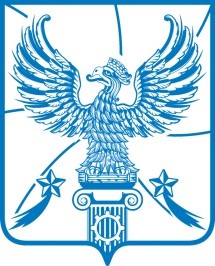 СОВЕТ ДЕПУТАТОВМУНИЦИПАЛЬНОГО ОБРАЗОВАНИЯ
ГОРОДСКОЙ ОКРУГ ЛЮБЕРЦЫ
МОСКОВСКОЙ ОБЛАСТИРЕШЕНИЕ19.12.2018.                                                                                                 № 266/30Об утверждении Положения о денежном содержании лиц, замещающих муниципальные должности и должности муниципальной службы в органах местного самоуправления городского округа Люберцы Московской областиВ соответствии с Федеральным законом от 06.10.2003 № 131-ФЗ «Об общих принципах организации местного самоуправления в Российской Федерации», Федеральным законом от 02.03.2007 № 25-ФЗ «О муниципальной службе в Российской Федерации», Законом Московской области от 24.07.2007 №137/2007-ОЗ «О муниципальной службе в Московской области», Законом Московской области от 11.11.2011 № 194/2011-ОЗ «О денежном содержании лиц, замещающих муниципальные должности и должности муниципальной службы в Московской области», Уставом муниципального образования городской округ Люберцы Московской области Совет депутатов городского округа Люберцы Московской области решил:1. Утвердить Положение о денежном содержании лиц, замещающих муниципальные должности и должности муниципальной службы в органах местного самоуправления городского округа Люберцы Московской области (прилагается).2. Признать утратившим силу решение Совета депутатов городского округа Люберцы Московской области от 21.03.2018 № 185/20 «Об утверждении Положения о денежном содержании лиц, замещающих муниципальные должности и должности муниципальной службы в органах местного самоуправления городского округа Люберцы Московской области.3. Опубликовать настоящее Решение в средствах массовой информации.4. Контроль за исполнением настоящего Решения возложить на постоянную депутатскую комиссию по вопросам бюджета, экономической и финансовой политике, экономике и муниципальной собственности                          (Уханов А.И.).Глава городского округа Люберцы                                                    В.П. РужицкийПредседатель Совета депутатов                                                          С.Н. Антонов                                                                                                           Утверждено                                                                                                           Решением Совета депутатов                                                                                                           городского округа Люберцы                                                                                                  от 19.12.2018 № 266/30Положение о денежном содержании лиц, замещающих муниципальные должности и должности муниципальной службы в органах местного самоуправления городского округа Люберцы Московской областиОбщие положения1.1. Настоящее Положение разработано в соответствии с Конституцией Российской Федерации, Трудовым кодексом Российской Федерации, Федеральным законом от 02.03.2007 № 25-ФЗ «О муниципальной службе в Российской Федерации», Законом Московской области от 24.07.2007 № 137/2007-ОЗ «О муниципальной службе в Московской области» и Законом Московской области от 11.11.2011 № 194/2011-ОЗ «О денежном содержании лиц, замещающих муниципальные должности и должности муниципальной службы в Московской области», Уставом муниципального образования городской округ Люберцы Московской области. 1.2. Настоящее Положение устанавливает состав денежного содержания лиц, замещающих муниципальные должности и должности муниципальной службы в органах местного самоуправления городского округа Люберцы Московской области, а также порядок установления размера и выплаты денежного содержания.1.3. Настоящее Положение распространяется на лиц, замещающих муниципальные должности и должности муниципальной службы в органах местного самоуправления городского округа Люберцы Московской области.1.4. Суммы выплат, предусмотренные настоящим Положением в разделах     3-9, включаются в расчет средней заработной платы.1.5. Для целей настоящего Положения используются следующие основные термины:1.5.1. Денежное содержание – вид оплаты труда лиц, замещающих муниципальные должности или должности муниципальной службы.1.5.2. Должностной оклад специалиста II категории – размер должностного оклада специалиста II категории в органах государственной власти Московской области, ежегодно определяемый Губернатором Московской области, применяемый для расчета должностных окладов в органах государственной власти Московской области, государственных органах Московской области и органах местного самоуправления.1.5.3. Муниципальные должности – должности, учреждаемые Уставом муниципального образования городской округ Люберцы Московской области в соответствии с законодательством Российской Федерации и законодательством Московской области, в целях осуществления собственных полномочий по решению вопросов местного значения, в целях непосредственного осуществления полномочий органов местного самоуправления на постоянной основе, замещаемые в результате муниципальных выборов, а также замещаемые на основании решений Совета депутатов городского округа Люберцы.2. Денежное содержание2.1. Денежное содержание лиц, замещающих муниципальные должности и должности муниципальной службы, финансируется за счет средств местного бюджета.2.2. Размер денежного содержания лиц, замещающих муниципальные должности и должности муниципальной службы, устанавливается за фактически выполненную работу и является нормируемой величиной.2.3. Денежное содержание лица, замещающего муниципальную должность, состоит из должностного оклада, ежемесячных и дополнительных выплат.2.3.1. Ежемесячные выплаты включают в себя:а) надбавку к должностному окладу за классный чин;б) надбавку к должностному окладу за особые условия работы;в) надбавку к должностному окладу за выслугу лет на муниципальной службе;г) надбавку к должностному окладу за работу со сведениями, составляющими государственную тайну.2.3.2. Дополнительные выплаты включают в себя:а) единовременную выплату при предоставлении ежегодного оплачиваемого отпуска (далее – единовременная выплата);б) материальную помощь.2.4. Денежное содержание лица, замещающего должность муниципальной службы (далее – муниципальный служащий), состоит из должностного оклада, ежемесячных и дополнительных выплат.2.4.1. Ежемесячные выплаты включают в себя:а) надбавку к должностному окладу за классный чин;б) надбавку к должностному окладу за особые условия муниципальной службы;в) надбавку к должностному окладу за выслугу лет на муниципальной службе;г) надбавку к должностному окладу за работу со сведениями, составляющими государственную тайну;д) ежемесячное денежное поощрение.2.4.2. Дополнительные выплаты включают в себя:а) премию за выполнение особо важных и сложных заданий;б) материальную помощь.2.5. Денежное содержание выплачивается исключительно в денежной форме.3. Должностной оклад3.1. Должностные оклады лиц, замещающих муниципальные должности, и муниципальных служащих устанавливаются в размерах, кратных должностному окладу специалиста II категории в органах государственной власти Московской области, в соответствии с таблицей коэффициентов, применяемых при исчислении должностных окладов лиц, замещающих муниципальные должности и должности муниципальной службы (приложение № 1).3.2. Выплата должностного оклада лицам, замещающим муниципальные должности, и муниципальным служащим производится ежемесячно за счет средств фонда оплаты труда, предусмотренного на содержание соответствующего органа местного самоуправления, органа администрации городского округа Люберцы, наделенного правами юридического лица (далее – орган администрации с правами юридического лица).4. Надбавка к должностному окладу за классный чин4.1. Надбавка к должностному окладу за классный чин устанавливается со дня присвоения лицу, замещающему муниципальную должность, муниципальному служащему классного чина.4.2. Лицу, замещающему муниципальную должность:4.2.1. Советом депутатов городского округа Люберцы присваивается классный чин и устанавливается соответствующая надбавка к должностному окладу за классный чин в течение 1 месяца по истечении соответствующего срока занятия муниципальной должности без сдачи квалификационного экзамена с учетом срока пребывания на муниципальных должностях Московской области.4.2.2. В случае если лицу, замещающему муниципальную должность, до избрания на муниципальную должность был присвоен классный чин, то со дня вступления в должность ему выплачивается надбавка к должностному окладу в соответствии с присвоенным классным чином.4.3. Лицам, замещающим должности муниципальной службы:4.3.1. Присваивается классный чин, устанавливается соответствующая надбавка к должностному окладу Главой городского округа Люберцы по результатам сдачи квалификационного экзамена и указывает на соответствие уровня профессиональной подготовки муниципального служащего квалификационным требованиям, предъявляемым к должностям муниципальной службы соответствующей группы.4.3.2. Надбавка к должностному окладу за классный чин устанавливается со дня присвоения классного чина.4.4. Размер надбавки за классный чин устанавливается в соответствии с таблицей соотношения надбавки за классный чин к должностному окладу специалиста II категории (приложение № 2).4.5. Выплата надбавки за классный чин лицам, замещающим муниципальные должности, и муниципальным служащим производится ежемесячно вместе с выплатой должностного оклада за счет средств фонда оплаты труда, предусмотренного на содержание соответствующего органа местного самоуправления, органа администрации с правами юридического лица.5. Надбавки к должностному окладу за особые условия работыи за особые условия муниципальной службы5.1. Надбавка к должностному окладу за особые условия работы (сложность, интенсивность, напряженность, специальный режим работы) лица, замещающего муниципальную должность, устанавливается в размере 110 процентов должностного оклада.5.2. Надбавка к должностному окладу за особые условия муниципальной службы муниципальному служащему устанавливается в размере до 70 процентов должностного оклада.5.3. Под особыми условиями работы и муниципальной службы понимается выполнение должностных обязанностей в условиях труда, отклоняющихся от установленных нормативными правовыми актами органов местного самоуправления городского округа Люберцы (в соответствующих положениях, должностных инструкциях и иных актах).5.4. Другими особыми условиями работы и муниципальной службы, в зависимости от которых лицам, замещающим муниципальные должности, и муниципальным служащим устанавливается надбавка за особые условия работы и муниципальной службы, являются:5.4.1. Регулярное привлечение работника к выполнению срочных, особо важных, ответственных работ.5.4.2. Исполнение работником своих должностных обязанностей в условиях, отличающихся от нормальных.5.5. Муниципальному служащему размер надбавки за особые условия муниципальной службы устанавливается распоряжением руководителя соответствующего органа местного самоуправления городского округа Люберцы в пределах средств фонда оплаты труда, предусмотренных на содержание органа местного самоуправления, органа администрации с правами юридического лица.5.6. Выплата надбавки за особые условия работы и особые условия муниципальной службы производится ежемесячно одновременно с выплатой должностного оклада со дня возникновения права на назначение или изменение размера надбавки.5.7. По решению руководителя соответствующего органа местного самоуправления выплата надбавки за особые условия муниципальной службы отменяется или размер ее уменьшается при отсутствии срочных, особо важных и ответственных работ, несвоевременном выполнении заданий, ухудшении эффективности работы и по другим причинам.5.8. Надбавка за особые условия муниципальной службы может быть установлена на определенный срок (месяц, квартал, полугодие, год).5.9. Надбавка за особые условия муниципальной службы лицам, вновь назначенным на должность муниципальной службы, может быть установлена со дня назначения на должность по ходатайству вышестоящего руководителя и устанавливается руководителем соответствующего органа местного самоуправления.6. Надбавка к должностному окладу за выслугу летна муниципальной службе6.1. Надбавка к должностному окладу за выслугу лет на муниципальной службе устанавливается лицам, замещающим муниципальные должности, и муниципальным служащим в зависимости от стажа муниципальной службы, дающего право на получение этой надбавки.6.2. Размер надбавки за выслугу лет не может превышать 30 процентов от должностного оклада.6.3. Соотношение стажа муниципальной службы и размера надбавки за выслугу лет:6.4. Надбавка к должностному окладу за выслугу лет на муниципальной службе подлежит изменению со дня достижения стажа муниципальной службы соответственно 5, 10 и 15 полных лет.6.5. Исчисление стажа муниципальной службы, дающего право на получение надбавки к должностному окладу за выслугу лет на муниципальной службе, осуществляется в соответствии с законодательством Московской области об исчислении стажа муниципальной службы.6.6. Конкретный стаж муниципальной службы, дающий право на получение ежемесячной надбавки за выслугу лет, и размер надбавки определяются и исчисляются комиссией, образуемой руководителем соответствующего органа местного самоуправления городского округа Люберцы в соответствии с действующим законодательством.6.7. Надбавка за выслугу лет выплачивается ежемесячно со дня возникновения права на нее одновременно с должностным окладом за счет средств фонда оплаты труда, предусмотренного на содержание соответствующего органа местного самоуправления городского округа Люберцы, органа администрации с правами юридического лица.6.8. При наступлении права на установление или изменение размера ежемесячной надбавки к должностному окладу за выслугу лет на муниципальной службе в период, когда сохранялся средний заработок, в том числе выплачивалось пособие по временной нетрудоспособности или пособие по беременности и родам, надбавка к должностному окладу за выслугу лет на муниципальной службе устанавливается со дня, следующего за днем окончания указанного периода.7. Надбавка к должностному окладу за работу со сведениями,составляющими государственную тайну7.1. Надбавка к должностному окладу за работу со сведениями, составляющими государственную тайну, выплачивается лицу, имеющему оформленный в установленном законодательством порядке допуск к сведениям соответствующей степени секретности и постоянно работающему с указанными сведениями в силу должностных (функциональных) обязанностей, и устанавливается:7.1.1. Лицу, замещающему муниципальную должность, - Советом депутатов городского округа Люберцы.7.1.2. Муниципальному служащему - руководителем соответствующего органа местного самоуправления городского округа Люберцы.7.2. Надбавка к должностному окладу за работу со сведениями, составляющими государственную тайну, устанавливается в соответствии с законодательством Российской Федерации о государственной тайне в следующих размерах:7.2.1. За работу со сведениями, имеющими степень секретности «особой важности», - 50-75 процентов должностного оклада.7.2.2. За работу со сведениями, имеющими степень секретности «совершенно секретно», - 30-50 процентов должностного оклада.7.2.3. За работу со сведениями, имеющими степень секретности «секретно», при оформлении допуска с проведением проверочных мероприятий – 15 процентов должностного оклада, без проведения проверочных мероприятий – 10 процентов должностного оклада.7.3. При определении конкретного размера ежемесячной надбавки к должностному окладу учитываются объем сведений, к которым указанные лица имеют доступ, а также продолжительность срока, в течение которого сохраняется актуальность засекречивания этих сведений.7.4. В случае если размер ежемесячной процентной надбавки за работу, связанную со сведениями, составляющими государственную тайну, оказывается ниже размера ранее установленной надбавки, получаемой лицами, замещающими муниципальные должности, и муниципальными служащими, допущенными к сведениям, составляющим государственную тайну, на постоянной основе, им сохраняется ранее установленная надбавка до истечения срока договора, которым она предусмотрена.7.5. Надбавка к должностному окладу за работу, связанную со сведениями, составляющими государственную тайну, выплачивается ежемесячно со дня оформления допуска к государственной тайне одновременно с выплатой должностного оклада за счет средств фонда оплаты труда, предусмотренного на содержание органа местного самоуправления, органа администрации с правами юридического лица.8. Ежемесячное денежное поощрение8.1. Муниципальному служащему выплачивается ежемесячное денежное поощрение в размере до 70 процентов должностного оклада.8.2. Ежемесячное денежное поощрение устанавливается по конечным результатам труда каждого муниципального служащего, достигаемым за счет профессиональной компетенции при подготовке, принятии и реализации вопросов местного значения городского округа Люберцы по соответствующей специализации.8.3. Конкретный размер ежемесячного денежного поощрения ежемесячно устанавливается руководителем соответствующего органа местного самоуправления по результатам работы каждого муниципального служащего в отдельности по представлению непосредственного руководителя, согласованному с вышестоящим руководителем.9. Премирование муниципального служащего9.1. В целях повышения эффективности и качества труда, исполняемого на профессиональной платной основе, муниципальным служащим могут выплачиваться дополнительные выплаты стимулирующего характера: премии за выполнение особо важных и сложных заданий.9.2. Выплата премии за выполнение особо важных и сложных заданий может выплачиваться за истекший период (3 месяца, 6 месяцев, 1 год). Размер выплаты определяется исходя из средств, предусмотренных на содержание соответствующего органа местного самоуправления, органа администрации с правами юридического лица. 10. Материальная помощь и единовременная выплата10.1. Лицу, замещающему муниципальную должность, и муниципальному служащему при предоставлении ежегодного оплачиваемого отпуска или его части за счет средств фонда оплаты труда один раз в календарном году выплачивается материальная помощь в размере двух должностных окладов.10.2. Лицу, замещающему муниципальную должность, при предоставлении ежегодного оплачиваемого отпуска или его части производится единовременная выплата в размере двух должностных окладов.10.3. Для расчета размера материальной помощи и единовременной выплаты принимается размер должностного оклада, установленный на день выплаты материальной помощи и единовременной выплаты.10.4. Выплата материальной помощи и единовременной выплаты производится за счет средств, предусмотренных на содержание соответствующего органа местного самоуправления, органа администрации с правами юридического лица, и не зависит от итогов оценки результатов труда указанных лиц.11. Заключительные положенияНастоящее Положение применить с 01 января 2018г.                                                          Приложение №1                                                          к Положению о денежном содержании лиц,                                                           замещающих муниципальные должности и должности муниципальной службы в органах местного самоуправления                                                         городского округа Люберцы Московской областиТаблица коэффициентов, применяемых при исчислении должностных окладов лиц, замещающих муниципальные должности и должности муниципальной службы органов местного самоуправления городского округа Люберцы Московской области                                                  Приложение №2                                                          к Положению о денежном содержании лиц,                                                           замещающих муниципальные должности и должности муниципальной службы в органах местного самоуправления                                                         городского округа Люберцы Московской областиТаблица коэффициентов, применяемых при исчислении надбавок за классные чины в органах местного самоуправления городского округа Люберцы Московской областиСтаж муниципальной службы (полных лет)Размер надбавки в % от должностного окладаОт 1 до 510От 5 до 1015От 10 до 1520Свыше 15 лет30№ п/пНаименование должностейКоэффициентыМуниципальные должностиМуниципальные должностиМуниципальные должности1Глава городского округа5,52Председатель Совета депутатовПредседатель избирательной комиссии5,23Председатель Контрольно-счетной палаты4,64Первый заместитель Председателя Совета депутатов4,35Заместитель председателя Совета депутатовЗаместитель председателя избирательной комиссии4,16Депутат Совета депутатовСекретарь избирательной комиссии3,7Должности муниципальной службыДолжности муниципальной службыДолжности муниципальной службы7Первый заместитель Главы администрации4,38Заместитель Главы администрации3,89Председатель комитета администрацииНачальник управления администрации3,510Управляющий делами администрации3,311Заместитель председателя комитета администрацииЗаместитель начальника управления администрации3,112Заместитель председателя Контрольно-счетной палатыАудитор Контрольно-счетной палаты3,013Начальник отдела администрацииНачальник отдела в Совете депутатовНачальник отдела в Контрольно-счетной палате2,714Начальник отдела в составе комитета, управления администрацииЗаместитель начальника отдела администрацииЗаместитель начальника отдела в Совете депутатовЗаместитель начальника отдела в Контрольно-счетной палатеНачальник сектора в Совете депутатовНачальник сектора в Контрольно-счетной палате2,616Заместитель начальника отдела в составе комитета, управления администрацииНачальник сектора в составе комитета, управления, отдела администрации2,317Советник главы городского округаПомощник главы городского округаПресс-секретарь главы городского округаКонсультант в администрации, Совете депутатов, избирательной комиссии, Контрольно-счетной палатеИнспектор Контрольно-счетной палаты2,318Главный специалист2,119Ведущий специалист1,620Специалист 1-й категории1,121Специалист 2-й категории1,022Специалист0,8№ п/пКлассный чинКоэффициенты, применяемые к должностному окладу специалиста II категории1Действительный муниципальный советник Московской области 1-го класса0,902Действительный муниципальный советник Московской области 2-го класса0,853Действительный муниципальный советник Московской области 3-го класса0,804Муниципальный советник Московской области 1-го класса0,755Муниципальный советник Московской области 2-го класса0,706Муниципальный советник Московской области 3-го класса0,657Советник муниципальной службы Московской области 1-го класса0,608Советник муниципальной службы Московской области 2-го класса0,559Советник муниципальной службы Московской области 3-го класса0,5010Старший референт муниципальной службы Московской области 1-го класса0,4511Старший референт муниципальной службы Московской области 2-го класса0,4012Старший референт муниципальной службы Московской области 3-го класса0,3513Референт муниципальной службы Московской области 1-го класса0,3014Референт муниципальной службы Московской области 2-го класса0,2515Референт муниципальной службы Московской области 3-го класса0,20